Юргинский городской округУправление образованием Администрации города ЮргиМуниципальное бюджетное учреждение дополнительного образования«Информационно-методический центр города Юрги»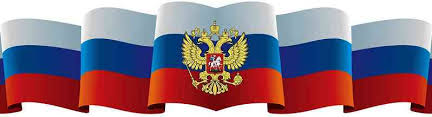 ЗАКОН И ПОДРОСТОК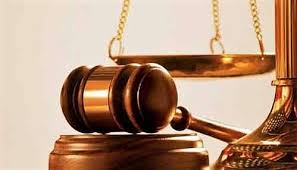 Юрга2023Юргинский городской округУправление образованием Администрации города ЮргиМуниципальное бюджетное учреждение дополнительного образования«Информационно-методический центр города Юрги».ЗАКОН И ПОДРОСТОК                       Программа внеурочной деятельностипо формированию законопослушного            поведения обучающихся 1-11 классовобщеобразовательных организаций 	         на 2022-2023 учебный годСоставитель:Киселева Людмила Николаевна, методист МБУ ДПО  «ИМЦ г.Юрга»Юрга2023Программа внеурочной деятельности рекомендована к реализации в образовательных организациях общественно- профессиональной экспертизой  ГОУ ДПО «Кузбасский региональный институт повышения квалификации и переподготовки работников образования» от 20.08.2019 года Консультант:Рецензент:Программа предназначена для совместного использования в рамках внеурочной деятельности специалистами   сопровождения образовательного и воспитательного процесса – социальными педагогами, педагогами-психологами, классными руководителями и учителями обществоведения общеобразовательных организаций Юргинского городского  округа в целях воспитания законопослушного гражданина и патриота России.СодержаниеПояснительная  запискаЦель и задачи ПрограммыСтруктура программы Особенности реализации программы в образовательном процессеРеализация	Программы	на	ступени	начального	общего	образования. Планируемые результаты освоения Программы.Примерный учебно-тематический план Программы в начальном общем образовании.Реализация Программы по видам деятельности в начальном общем образовании.Реализация	Программы	на	уровне	основного	общего	образования. Планируемые результаты освоения ПрограммыПримерный учебно-тематический план Программы на ступени основного общего образования.Реализация Программы по видам деятельности на уровне основного общего образования.Планируемые результаты освоения ПрограммыРеализация	Программы	на	уровне	среднего	общего	образования. Планируемые результаты освоения ПрограммыПримерный учебно-тематический план Программы на уровне среднего общего образования.Реализация Программы по видам деятельности на уровне среднего общего образования.ПриложенияПриложение	1	Список	нормативно-правовых	актов	международного, федерального, регионального уровняПриложение 2 Список рекомендуемой литературы для педагоговПриложение 3 Тематика лекций для родителейПояснительная запискаВ настоящее время одним из важных направлений государственной политики Российской Федерации в сфере развития правовой грамотности и правосознания граждан является развитие правового образования и воспитания подрастающего поколения в образовательных организациях.Изменения социально-экономической ситуации в стране, низкий уровень жизни, беспризорность, правовая незащищенность несовершеннолетних оказали и продолжают оказывать негативное влияние на подрастающее поколение и на их семьи.Поэтому задача воспитания законопослушного гражданина и патриота, уважающего закон и правопорядок, обладающего чувством собственного достоинства, осознанно принимающего традиционные национальные и общечеловеческие гуманистические ценности, определена в государственных документах РФ как первостепенная.Законопослушное поведение формируется на основе гражданственности, уважения и соблюдения правовых норм в обществе, цивилизованных способ решения споров, профилактики правонарушений.Воспитание правовой культуры и законопослушного поведения школьников необходимо рассматривать как фактор проявления правовой культуры личности.К структурным элементам правовой культуры личности относятся знание системы основных правовых предписаний, понимание принципов права, глубокое внутреннее уважение к праву, законам, законности и правопорядку, убежденность в необходимости соблюдения их требований, активная жизненная позиция в правовой сфере и умение реализовывать правовые знания в процессе правомерного социально-активного поведения.Пребывание ребенка в школе целесообразно рассматривать как этап его жизни, предполагающий создание условий не только для физического оздоровления, но и для личностного роста молодого человека, для формирования законопослушного гражданина.Согласно Федеральному закону от 24.06.1999 № 120-ФЗ «Об основах системы профилактики безнадзорности и правонарушений несовершеннолетних» в компетенцию образовательных учреждений входит решение следующих задач:- оказание социально-психологической и педагогической помощи несовершеннолетним, имеющим отклонения в развитии или поведении либо проблемы в обучении;- ликвидация пробелов в знаниях школьников, работа с обучающимися, пропускающими занятия без уважительной причины;пропаганда здорового образа жизни, профилактика вредных привычек у обучающихся;предупреждение вовлечения обучающихся в экстремистские организации;выявление несовершеннолетних, находящихся в социально-опасном положении или систематически пропускающих по неуважительным причинам занятия, принятие мер по их воспитанию и получению ими основного общего образования;выявление семей, находящихся в социально-опасном положении;обеспечение организации общедоступных спортивных секций, технических и иных кружков, клубов и привлечение к участию в них несовершеннолетних;осуществление мер по реализации программ и методик, направленных на формирование законопослушного поведения.Практическая направленность правового воспитания, формирования законопослушного гражданина предполагает, что недостаточно иметь юридическую информацию, важно уметь грамотно ею пользоваться. Только тогда право защищает человека.В процессе освоения программы формирования законопослушного поведения предполагается, что школьники освоят специальные умения и навыки, научатся законным и нравственным способам защиты прав и свобод.Гражданское общество начинается с воспитания гражданина и патриота.Цели и задачи программыСтруктура программы «Правовое просвещение и формирование основ законопослушного поведения обучающихся 1-11 классов общеобразовательных учреждений»Программа структурирована по ступеням общего образования (начальное общее, основное общее, среднее общее образование).Программа имеет пояснительную записку, в которой представлены особенности программы, ее структура, цели и задачи реализации программы на каждом уровне, а также особенности реализации программы в образовательном процессе.Далее по каждой ступени программа представлена следующими элементами: планируемые результаты освоения программы; примерный учебно-тематический план; реализация программы по видам деятельности.Особенности реализации программы в образовательном процессеНа основе данной программы педагоги образовательных учреждений могут разработать:вариативный модуль рабочей программы воспитания к части основной образовательной программы школы;программу курса внеурочной деятельности, имеющую духовно- нравственную или общекультурную направленность;программу факультативного (элективного) курса, имеющего правовую направленность.Содержание программы и количество часов может варьироваться в зависимости от условий образовательного учреждения и уровня подготовленности обучающихся.Программа правового просвещения обучающихся направлена на реализацию задач федеральных государственных образовательных стандартов общего образования.НАЧАЛЬНОЕ ОБЩЕЕ ОБРАЗОВАНИЕРезультаты освоения программыВ результате освоения программы обучающийся должен знать:правила поведения, принятые в современном обществе;названия основных документов в области защиты прав человека;основные документы, подтверждающие социальный статус человека;о	равных	возможностях	людей,	вне	зависимости	от	национальной принадлежности;права человека на неприкосновенность частной жизни, личную и семейную тайну, защиту своей чести и доброго имени;органы (службы), которые занимаются защитой прав ребёнка.В результате освоения программы обучающийся должен уметь:уметь раскрыть сущность определений из области прав человека;проявлять уважительное отношение к иному мнению, истории и культуре других народов;осознать свою этническую и национальную принадлежность;выражать свое мнение, прислушиваться к мнению других;конструктивно разрешать конфликты посредством учета интересов сторон и сотрудничества;проявлять осторожность и осмотрительность при общении с незнакомыми и малознакомыми людьми;самостоятельно действовать и отвечать за свои поступки перед семьей, классом, школой, обществом;проявлять	доброжелательность	и	эмоционально-нравственную отзывчивость к окружающим людям.В результате освоения программы обучающийся должен уметь владеть:приемами решения практических ситуаций;правилами поведения безопасного для себя и окружающих;приемами бесконфликтного общения и поведения;алгоритмом действий в случае нарушения прав ребенка.Примерный учебно-тематический планРеализация программы по видам деятельностиОСНОВНОЕ ОБЩЕЕ ОБРАЗОВАНИЕПланируемые результаты освоения программыВ результате освоения программы обучающийся должен знать:содержание прав и свобод человека и гражданина РФ;понятие и принципы правосудия;органы и способы правозащиты;В результате освоения программы обучающийся должен уметь:характеризовать организации и деятельность органов государственной власти; порядок рассмотрения гражданских, трудовых, административно- правовых споров; порядок заключения и расторжения трудовых договоров;использовать различные формы социальной защиты и социального обеспечения6.1. Примерный учебно-тематический план6.2 Реализация программы по видам деятельностиСРЕДНЕЕ ОБЩЕЕ ОБРАЗОВАНИЕПланируемые результаты освоения программыВ результате освоения программы обучающийся должен знать:- основные права и обязанности юношества в области семейного, имущественного, гражданского, трудового и уголовного отраслей прав;названия основных документов, регулирующих правовые отношения в различных отраслях права;приемы работы с социально значимой информацией, её осмысление; развитие способностей обучающихся делать необходимые выводы и давать обоснованные оценки социальным событиям и процессам.В результате освоения программы обучающийся должен уметь:соотносить собственное поведение и поступки других людей с нравственными ценностями и нормами поведения, установленными законодательством Российской Федерации,защищать правопорядок и грамотно отстаивать свои права правовыми способами и средствами;реализовывать основные социальные роли в пределах своей дееспособности.Примерный учебно-тематический планРеализация программы по видам деятельностиПриложенияСписок нормативных правовых актовПриложение 1Международный уровеньВсеобщая декларация прав человека (принята Генеральной Ассамблеей ООН 10.12.1948).Всемирная декларация об обеспечении выживания, защиты и развития детей (Нью-Йорк, 30.09.1990; Россия подписала Декларацию 31.01.1992)."Декларация о праве и обязанности отдельных лиц, групп и органов общества поощрять и защищать общепризнанные права человека и основные свободы" (Принята в г. Нью-Йорке 09.12.1998 Резолюцией 53/144 на 85-ом пленарном заседании 53-ей сессии Генеральной Ассамблеи ООН)."Декларация прав ребенка" (Принята 20.11.1959 Резолюцией 1386(XIV) на 841-ом пленарном заседании Генеральной Ассамблеи ООН)."Конвенция о правах ребенка" (одобрена Генеральной Ассамблеей ООН 20.11.1989) (вступила в силу для СССР 15.09.1990)."Факультативный протокол к Конвенции о правах ребенка, касающийся торговли детьми, детской проституции и детской порнографии". (Принят в г. Нью-Йорке 25.05.2000 Резолюцией 54/263 на 97-ом пленарном заседании 54- ой сессии Генеральной Ассамблеи ООН)."Конвенция об охране и поощрении разнообразия форм культурного самовыражения" (Вместе с "Согласительной процедурой") (Заключена в г. Париж 20.10.2005)."Декларация и программа действий в области культуры мира". Резолюция 53/243 Генеральной Ассамблеи ООН. (Принята в г. Нью-Йорке 13.09.1999 на 107-ом пленарном заседании 53-ей сессии Генеральной Ассамблеи ООН)."Европейская социальная хартия (пересмотренная)" (принята в г. Страсбурге 03.05.1996)."Европейская конвенция об осуществлении прав детей" (ETS N 160) [рус., англ.] (Заключена в г. Страсбурге 25.01.1996).Рекомендация Европейского Союза от 24 января 1996 г. N 1286(1996) по Европейской стратегии в отношении детей.Всеобщая декларация о культурном разнообразии. Принята 31-й сессией Генеральной конференции ЮНЕСКО, Париж,02.11.2001г."Декларация о социальных и правовых принципах, касающихся защиты и благополучия детей, особенно при передаче детей на воспитание и их усыновлении на национальном и международном уровнях". (Принята 03.12.1986 Резолюцией 41/95 Генеральной Ассамблеи ООН)."Декларация принципов терпимости" (Принята в г. Париже 16.11.1995 Резолюцией 5.61 на 28-ой сессии Генеральной конференции ЮНЕСКО)."Конвенция о борьбе с дискриминацией в области образования". (Заключена в г. Париже 14.12.1960)."Конвенция о юрисдикции, применимом праве, признании, исполнении и сотрудничестве в отношении родительской ответственности и мер по защите детей" [рус., англ.]. (Заключена в г. Гааге 19.10.1996)."Конвенция Совета Европы о защите детей от сексуальной эксплуатации и сексуального насилия" (CETS N 201) [рус., англ.]. (Заключена в г. Лансарот 25.10.2007)."О правах детей, постоянно проживающих в специализированных учреждениях".Рекомендация NR (2005) 5 Комитета министров Совета Европы. (Принята 16.03.2005 на 919-ом заседании представителей министров)."Руководящие принципы Организации Объединенных Наций для предупреждения преступности среди несовершеннолетних (Эр-Риядские руководящие принципы)". (Приняты 14.12.1990 Резолюцией 45/112 на 68-ом пленарном заседании Генеральной Ассамблеи ООН).Федеральный уровень"Конституция Российской Федерации" (принята всенародным голосованием 12.12.1993) (с учетом поправок, внесенных Законами РФ о поправках к Конституции РФ от 30.12.2008 N 6-ФКЗ, от 30.12.2008 N 7-ФКЗ)."Гражданский кодекс Российской Федерации (часть вторая)" от 26.01.1996 N 14-ФЗ (ред. от 14.06.2012)."Гражданский кодекс Российской Федерации (часть первая)" от 30.11.1994 N 51-ФЗ (ред. от 30.12.2012) (с изм. и доп., вступающими в силу с 02.01.2013)."Гражданский кодекс Российской Федерации (часть третья)" от 26.11.2001 N 146-ФЗ (ред. от 05.06.2012, с изм. от 02.10.2012)."Кодекс Российской Федерации об административных правонарушениях" от 30.12.2001 N 195-ФЗ (ред. от 30.12.2012, с изм. от 17.01.2013) (с изм. и доп., вступающими в силу с 15.01.2013)."Семейный кодекс Российской Федерации" от 29.12.1995 N 223-ФЗ (ред. от 30.11.2011) (с изм. и доп., вступающими в силу с 01.09.2012)."Трудовой кодекс Российской Федерации" от 30.12.2001 N 197-ФЗ (ред. от 29.12.2012).Федеральный закон от 24.07.1998 N 124-ФЗ (ред. от 03.12.2011) "Об основных гарантиях прав ребенка в Российской Федерации" (с изм. и доп., вступающими в силу с 01.09.2012).Федеральный закон от 24.06.1999 N 120-ФЗ (ред. от 30.12.2012) "Об основах системы профилактики безнадзорности и правонарушений несовершеннолетних" (с изм. и доп., вступающими в силу с 31.01.2013).10.   Закон РФ от 10.07.1992 N 3266-1 (ред. от 12.11.2012)"Об образовании".11. Федеральный закон от 29.12.2012 N 273-ФЗ "Об образовании в Российской Федерации".12. Федеральный закон от 29.12.2010 N 436-ФЗ (ред. от 28.07.2012) "О защите детей от информации, причиняющей вред их здоровью и развитию".13. Федеральный закон от 02.10.2007 N 229-ФЗ (ред. от 28.07.2012) "Об исполнительном производстве" (с изм. и доп., вступающими в силу с 01.01.2013).14. Федеральный закон от 07.08.2000 N 122-ФЗ (ред. от 08.11.2011) "О порядке установления размеров стипендий и социальных выплат в Российской Федерации"."Жилищный кодекс Российской Федерации" от 29.12.2004 N 188-ФЗ (ред. от 25.12.2012) (с изм. и доп., вступающими в силу с 01.01.2013).Федеральный закон от 13.03.2006 N 38-ФЗ (ред. от 28.07.2012) "О рекламе"(с изм. и доп., вступающими в силу с 01.01.2013).17. Федеральный закон от 24.11.1995 N 181-ФЗ (ред. от 30.12.2012) "О социальной защите инвалидов в Российской Федерации".18. Закон РФ от 27.12.1991 N 2124-1(ред. от 28.07.2012) "О средствах массовой информации" (с изм. и доп., вступающими в силу с 01.09.2012).19. Федеральный закон от 21.11.2011 N 323-ФЗ (ред. от 25.06.2012) "Об основах охраны здоровья граждан в Российской Федерации".20. Федеральный закон от 21.12.1996 N 159-ФЗ (ред. от 29.02.2012)"О дополнительных гарантиях по социальной поддержке детей-сирот и детей, оставшихся без попечения родителей".21. Федеральный закон от 21.11.2011 N 324-ФЗ "О бесплатной юридической помощи в Российской Федерации".22.   Закон    РФ    от    02.07.1992    N    3185-1    (ред.    от    21.11.2011)    "Опсихиатрической помощи и гарантиях прав граждан при ее оказании".23. Федеральный закон от 28.06.1995 N 98-ФЗ (ред. от 01.07.2011) "О государственной поддержке молодежных и детских общественных объединений".24. Закон РФ от 04.07.1991 N 1541-1 (ред. от 16.10.2012) "О приватизации жилищного фонда в Российской Федерации".25. Федеральный закон от 21.07.1997 N 122-ФЗ (ред. от 30.12.2012) "О государственной регистрации прав на недвижимое имущество и сделок с ним" (с изм. и доп., вступающими в силу с 01.01.2013).26. Федеральный закон от 24.07.1998 N 124-ФЗ (ред. от 03.12.2011) "Об основных гарантиях прав ребенка в Российской Федерации" (с изм. и доп., вступающими в силу с 01.09.2012).27. Федеральный закон от 25.07.2002 N 114-ФЗ (ред. от 25.12.2012) "О противодействии экстремистской деятельности".Федеральный закон от 28.03.1998 N 53-ФЗ (ред. от 30.12.2012) "О воинской обязанности и военной службе".Указ Президента РФ от 01.06.2012 N 761 "О Национальной стратегии действий в интересах детей на 2012 - 2017 годы".Указ Президента РФ от 19.12.2012 N 1666 "О Стратегии государственной национальной политики Российской Федерации на период до 2025 года".31. Указ Президента РФ от 26.03.2008 N 404 (ред. от 29.12.2012) "О создании фонда поддержки детей, находящихся в трудной жизненной ситуации".Указ Президента РФ от 28.12.2012 N 1688 "О некоторых мерах по реализации государственной политики в сфере защиты детей-сирот и детей, оставшихся без попечения родителей".Указ Президента РФ от 13.04.2011 N 444 "О дополнительных мерах по обеспечению прав и защиты интересов несовершеннолетних граждан Российской Федерации".Указ Президента РФ от 01.09.2009 N 986 "Об Уполномоченном при Президенте Российской Федерации по правам ребенка".Указ Президента РФ от 12.05.2009 N 537 "О Стратегии национальной безопасности Российской Федерации до 2020 года".Указ Президента РФ от 20.10.2012 N 1416 "О совершенствовании государственной политики в области патриотического воспитания" (вместе с "Положением об Управлении Президента Российской Федерации по общественным проектам")."Основы государственной политики Российской Федерации в сфере развития правовой грамотности и правосознания граждан" (утв. Президентом РФ 28.04.2011 N Пр-1168).Постановление Правительства РФ от 11.01.2006 N 7 (ред. от 12.12.2012) "О Федеральной целевой программе "Развитие физической культуры и спорта в Российской Федерации на 2006 - 2015 годы".Постановление Правительства РФ от 05.10.2010 N 795 (ред. от 06.10.2011) "О государственной программе "Патриотическое воспитание граждан Российской Федерации на 2011 - 2015 годы".Постановление Правительства РФ от 06.05.2006 N 272 (ред. от 07.06.2012, с изм. от 24.09.2012) "О Правительственной комиссии по делам несовершеннолетних и защите их прав" (вместе с "Положением о Правительственной комиссии по делам несовершеннолетних и защите их прав").Распоряжение Правительства РФ от 03.02.2010 N 134-р (ред. от 20.09.2012) «О Концепции федеральной системы подготовки граждан Российской Федерации к военной службе на период до 2020 года».Распоряжение Правительства РФ от 22.02.2012 N 209-р «О концепции федеральной целевой программы «Культура России (2012 - 2018 годы)».Распоряжение Правительства РФ от 17.11.2008 N 1662-р (ред. от 08.08.2009) «О Концепции долгосрочного социально-экономического развития Российской Федерации на период до 2020 года» (вместе с "Концепцией долгосрочного социально-экономического развития Российской Федерации на период до 2020 года").Распоряжение Правительства РФ от 22.11.2012 N 2148-р «Об утверждении государственной программы Российской Федерации "Развитие образования" на 2013 - 2020 годы».Приказ Генпрокуратуры РФ от 26.11.2007 N 188 "Об организации прокурорского надзора за исполнением законов о несовершеннолетних и молодежи.Приложение 2Список рекомендуемой литературы для педагогов1 сентября: Всероссийский день правовых знаний // Право в школе - 2010. - № 3. - С. 2-4.Абашкина О.А. Права детей : урок по правоведению в 7 классе // Образование в соврем. шк. - 2007. - № 4.- С. 23-27.Акчурин Т.Ф. Ответственность несовершеннолетних и их законных представителей // Справ. руководителя образовательного учреждения. - 2008.- № 10. - С. 46-58.Акчурин Т.Ф. Гражданско-правовое положение несовершеннолетних в современной России // Право в школе. - 2010. - № 2. - С. 24-35; № 3. - С. 48- 62.Анин О.В. Права ребенка в школе: как разработать социальный проект? // Право в школе. - 2009. - № 3. - С. 43-48.Баракина А.А. Защита прав ребёнка : педсовет // Воспитатель дошкольного образовательного учреждения. - 2007. - № 2. - С. 112-115.Бессонова О. Творческие задания на уроках права в начальной школе // Учитель. - 2009. - № 5. - С. 28-30.Блинкова И. Организация внеурочной деятельности по истории // Учитель. - 2008. - № 1. - С. 74-77.Боровик В.Г. О правах детей и обеспечении их защиты // Администратор образования (ОвД). - 2012. - № 16. - С. 3-11.Боровик В.Г. Об обеспечении прав граждан при приеме в общеобразовательные учреждения // Администратор образования (ОвД). - 2012. - № 17. - С. 3-6.Быкова И.Н. Информация в школьный правовой уголок // Работа соц. педагога в школе и микрорайоне. - 2009. - № 2. - С. 50-58.В Поморье проанализировано состояние законности в сфере соблюдения прав детей // Защити меня!. - 2008. - № 4. - С. 37.Вавилова А.А. Методы педагогического воздействия на учащегося // Справ. классного руководителя - 2007. - № 4. - С. 45-53.Васильева О.Н. Час общения "Права детей" // Работа соц. педагога в школе и микрорайоне. - 2010. - № 1. - С. 103-105.Войтко М.В. Что разрешает нам закон: (групповой практикум) // Основы государства и права. - 2008. - № 2-3. - С. 64-67.Воробьёва Т.А. "Сказка - ложь, да в ней намек..." // Практика адм. работы в школе - 2011. - № 4. - С. 75-77.Галактионова А.Ф. "Есть права и у детей"// Читаем, учимся, играем. - 2012. - № 8. - С. 32-37.Гулидов П.В. Защита учителем свободы убеждений учащихся // Справ. зам. директора школе - 2008. - № 9. - С. 84-89.Демакова И.Д. Новая идеология воспитания: признание самоценности, прав и свободы ребенка // Директор школы. - 2008. - № 10. - С. 61-66.Демченко Н.В. Права и обязанности детей и родителей // Работа соц. педагога в школе и микрорайоне. - 2009. - № 2. - С. 60-73.Елисеева Т. Помогите Косте: сценарий правового турнира // Учит. газ.- 2007. - 21 авг. (№ 34). - С. 18.Ермакова Е. Мучить и оскорблять запрещается: классный час на тему "Государство и наши права" // Учит. газ. - 2011. - 25 янв. (№ 3-4). - С. 32.Журавлева И.А. Конвенция о правах ребенка: принимать и исполнять// Право в школе. - 2009. - № 4. - С. 58-59.Зубенко Г.С. Равные права должны быть у каждого // Дет. дом. - 2006. -№ 4. - С. 11-12.Ивонина А.И. Региональный проект "Кто защитит наши права?" // Основы государства и права. - 2009. - № 2-3. - С. 63-70.Игра "Права подростков" // Работа соц. педагога в школе и микрорайоне. - 2011. - № 5. - С. 78-89.Илюхина Г.Е. Взаимосвязь и взаимозависимость толерантности и правовой культуры в школе // Наука и практика воспитания и доп. образования. - 2008. - № 2. - С. 65-71.Иоффе А.Н. Социальное проектирование в правовом образовании // Основы государства и права. - 2006. - № 6. - С. 37-61.Кайнова Н.Л. Нестандартные подходы в вопросах правового образования и воспитания школьников. Московские городские викторины "Я и мои права" // Право в школе. - 2010. - № 1. - С. 18-25.Как аукнется... // Здоровье школьника. - 2006. - № 7. - С. 26-27.Калантыра А.А. Программа модульного учебного курса "Правовое воспитание младших школьников в группе продленного дня" для 1-4 классов средних общеобразовательных школ (в рамках эксперимента по развитию профильного правового образования): [разработки уроков для 1-4 кл.] // Право в школе. - 2009. - № 2. - С. 2-9; № 4. - С. 11-17; 2010. - № 1. - С. 13-17.Калиничева О.А. Игра-соревнование "Права ребёнка" // Справ. классного руководителя - 2007. - № 12. - С. 14-18.Кожин Ю.А. Права и ответственность ребенка по российскому законодательству: элективный курс для учащихся 8-11 классов (17 часов) // Право в школе. - 2006. - № 2. - С. 8-10; 2007. - № 1. - С. 44-52.Козлова Н. Знать и соблюдать: тема "Международное право и ваши права". 7 кл. // Граждановедение: прил. к "Учит. газ.". - 2006. - 29 июня (№ 26). - С. 4.Козлова Н. Предмет государственной и международной заботы: тема "Права ребенка". 6 кл. // Граждановедение: прил. к "Учит. газ.". - 2006. - 3 авг. (№ 31). - С. 7.Копылова М.Н. Изучаем Конвенцию о правах ребенка : (классный час с приглашением родителей) // Начальная школа плюс До и После. - 2006. - № 1. - С. 39-41.Кошелева Л.Ф. Классный час "Наше право" // Завуч начальная школа - 2008. - № 7. - С. 113-116.Краткая информация о Конвенции ООН о правах ребёнка // Защити меня!. - 2008. - № 4. - С. 4-5.Кузнецова, Л. Главный документ о правах ребенка // Нар. образование.- 2007. - № 4. - С. 237-239.Майорова-Щеглова	С.Н.	Обеспечение	и	защита	прав ребенка	в образовательных учреждениях // Нар. образование. - 2007. - № 4. - С. 223-228.Макеева	В.В.	Классный	час	на	тему	"Права	и	обязанности гражданина": 3 кл.// Начальная школа: журн. - 2011. - № 9. - С. 82-85.Неугодникова Н.Н. Свободные граждане свободной страны // Дет. досуг. - 2011. - № 2. - С. 78-92.Никулина Т.В. Бинарный урок "Права родителей и детей" // Право в школе - 2010. - № 1. - С. 43-44.Окружной тур правовой викторины "Я и мои права. Северный Союз" // Право в школе - 2010. - № 1. - С. 26-30.Певцова	Е.А.	Возмещение	вреда,	причинённого	ребёнку	//	Нар. образование. - 2008. - № 2. - С. 275-279.Пилипенко Т.А. Материалы для бесед с подростками; Круглый стол "Права несовершеннолетних в школе" // Работа соц. педагога в шк. и микрорайоне. - 2010. - № 5. - С. 110-125.Пишкова О. Права ребёнка в Российской Федерации сегодня и перспективы на будущее // Защити меня! - 2007. - № 1. - С. 6-9.Попова Е. Гражданское образование и воспитание: права ребёнка // Сел. шк. - 2008. - № 5. - С. 52-58.Прошунина Т.Г. Из опыта работы в группах на уроках права // Право в школе - 2011. - № 2. - С. 61-62.Рекомендация Комитета министров Совета Европы государствам- членам о правах детей и социальных услугах, адаптированных для детей и семей: (публ. в сокращении) // Соц. педагогика. - 2012. - № 5. - С. 9-19.Рехлецкая Е.А. Правовой кружок для подростков: содержание занятий// Работа соц. педагога в школе и микрорайоне. - 2011. - № 4. - С. 119-126.Рожков А.И. Права и обязанности обучающихся // Юрид. журн. директора шолы. - 2007. - № 5. - С. 59-62; № 7. - С. 41-49; 2008. - № 1. - С. 44- 50.Санжиева Д.С. Проект "Детская правозащитная сеть" // Справ. клас. рук. - 2009. - № 10. - С. 31-41.Симонова Э.А. Правовая поддержка педагогов и детей в школе // Справ. клас. рук. - 2010. - № 9. - С. 6-14.Смирнова О. Во-первых, ты - человек: тема "Права детей". 5 кл. // Граждановедение: прил. к "Учит. газ.". - 2006. - 4 мая (№ 18). - С. 4.Тематический раздел: система гражданско-правового образования и обеспечение соблюдения прав ребенка // Норматив. док. Образовательного учреждения. - 2010. - № 3. - С. 12-70.Терентьева Е.В. Проект "Альманах прав школьника" // Право в школе - 2006. - № 2. - С. 56-61.Тюляева Т.И. Права ребенка в образовательной сфере: обучение правам ребенка. Обеспечение прав детей с особыми потребностями // Основы государства и права. - 2008. - № 2-3. - С. 31-53.Уразаева Г.Ф. Ребенок и его права: (урок обществознания в 6 кл.) // Преподавание истории в школе - 2010. - № 1. - С. 62-63.Фёклин С.И. Конституционное право на бесплатное и общедоступное дошкольное образование // Справочник руководителя дошкольного учреждения. - 2008. - № 10. - С. 55-64.Филатова Л.Н. Родительский лекторий "Предупреждение нарушений прав ребёнка в семье" // Работа соц. педагога в школе и микрорайоне. - 2012. -№ 4. - С. 41-51.Фоминых А.М. Правовой статус ребенка в Российской Федерации // Право в школе. - 2008. - № 1. - С. 42-44.Форум	в Кремле.	Подросток	и	современное	общество: права	и ответственность // Воспитательная работа в школе - 2008. - № 2. - С. 123-125.Халбиева С.Г. Брейн-ринг "Права ребенка"// Преподавание истории и обществознания в школе - 2008. - № 3. - С. 79.Хлюпова	Е.В.	Элективные	курсы	по	праву	в	предпрофильной подготовке учащихся // Право в школе - 2011. - № 1. - С. 29-33.Ходаев	О.К.	Трудовые	права	несовершеннолетних:	план-конспект занятия // Право в школе. - 2007. - № 2. - С. 17.Шахтина И.М. Конвенция о правах ребенка – детям // Профильная школа - 2010. - № 3. - С. 43-45.Щербакова Е.Я. "Дни права" в образовательном учреждении // Справ. классного руководителя - 2012. - № 3. - С. 20-24.Приложение 3Тематика лекций для родителейЗаконы воспитания в семье. Какими им быть? (1 класс)Воспитание ненасилием в семье. (2 класс)Как научить сына или дочь говорить «нет»? (3 класс)Детская агрессивность, ее причины и последствия. (4 класс)За что ставят на учет в полиции? (5 класс)Свободное время – для души и с пользой, или Чем занят ваш ребенок? (6 класс)Как уберечь подростка от насилия? (7 класс)Конфликты с собственным ребенком и пути их разрешения. (8 класс)Как научиться быть ответственным за свои поступки? (9 класс)Что делать, если ваш ребенок попал в полицию? (10 класс)Закон и ответственность. (11 класс)Региональная Программа составлена на основе следующих документов:Конституция Российской Федерации.Конвенция о правах ребенка от 26.01.1990.Уголовный	кодекс	Российской	Федерации	от	13.09.96	№	63-ФЗ (с изменениями и дополнениями).Уголовно-процессуальный кодекс Российской Федерации от 18.12.2001№ 174-ФЗ (с изменениями и дополнениями).Кодекс Российской Федерации об административных правонарушениях от 30.12.2001 № 195-ФЗ (с изменениями и дополнениями).Семейный кодекс Российской   Федерации   от   29.12.1995   №   223-ФЗ (с изменениями и дополнениями).Федеральный закон «Об образовании в РФ» от 29.12.2012 № 273-ФЗ (с изменениями и дополнениями).Федеральный закон от 08.01.1998 № 3-ФЗ «О наркотических средствах и психотропных веществах» (с изменениями и дополнениями).Федеральный закон от 24.06.1999 № 120 «Об основах системы профилактики безнадзорности и   правонарушений   несовершеннолетних» (с изменениями и дополнениями).Федеральный закон от 24.07.1998 № 124-ФЗ «Об основных гарантиях прав ребенка в Российской Федерации».Федеральный закон от 10.07.2001 № 87-ФЗ «Об ограничении курения табака».Федеральный закон от 31 июля 2020 г. № 304-ФЗ «О внесении изменений в Федеральный закон «Об образовании в Российской Федерации» по вопросам воспитания обучающихся».Распоряжение Правительства Российской Федерации от 29 мая 2015г.№ 996-р «Стратегия развития воспитания в Российской Федерации на период до 2025 года».Распоряжение Правительства Российской Федерации от 12 ноября 2020г.№ 2945-Р «Об утверждении плана мероприятий по реализации в 2021-2025 годах Стратегии развития воспитания в Российской Федерации на период до 2025 года».Приказ Министерства образования Российской Федерации от 28.02.2000№ 619 «О концепции профилактики злоупотребления психоактивных веществ в образовательной среде».Приказ Министерства общего и профессионального образования РФ от 23.03.1999 № 718 «О мерах по предупреждению злоупотребления психоактивными веществами среди несовершеннолетних и молодежи».Приказ Министерства просвещения Российской Федерации от 11.12.2020 г. № 712 «О внесении изменений в некоторые Федеральные государственные образовательные стандарты общего образования по вопросам воспитания обучающихся».Письмо Министерства образования и науки Российской Федерации от 06.10.2005 № АС-1270/06 «О Концепции превентивного обучения в области профилактики ВИЧ/СПИД в образовательной среде».Письмо Министерства образования и науки России, МВД России, ФСКН России от 21.09 2005 № ВФ – 1376/06 «Об организации работы по предупреждению и пресечению правонарушений, связанных с незаконным оборотом наркотиков в образовательных учреждениях».Концепция преподавания учебного предмета «Обществознание» а образовательных организациях РФ, реализующих основные общеобразовательные программы (2018).Письмо Министерства просвещения Российской Федерации от 04.08.2020г. №ДГ-1249/06 «О внедрении примерной программы воспитания»Приказ Министерства просвещения Российской Федерации от 11.12.2020 г. № 712 «О внесении изменений в некоторые Федеральные государственные образовательные стандарты общего образования по вопросам воспитания обучающихся».Письмо Министерства образования и науки Российской Федерации от 06.10.2005 № АС-1270/06 «О Концепции превентивного обучения в области профилактики ВИЧ/СПИД в образовательной среде».Письмо Министерства образования и науки России, МВД России, ФСКН России от 21.09 2005 № ВФ – 1376/06 «Об организации работы по предупреждению и пресечению правонарушений, связанных с незаконным оборотом наркотиков в образовательных учреждениях».Концепция преподавания учебного предмета «Обществознание» а образовательных организациях РФ, реализующих основные общеобразовательные программы (2018).Письмо Министерства просвещения Российской Федерации от 04.08.2020г. №ДГ-1249/06 «О внедрении примерной программы воспитания»Приказ Министерства просвещения Российской Федерации от 11.12.2020 г. № 712 «О внесении изменений в некоторые Федеральные государственные образовательные стандарты общего образования по вопросам воспитания обучающихся».Письмо Министерства образования и науки Российской Федерации от 06.10.2005 № АС-1270/06 «О Концепции превентивного обучения в области профилактики ВИЧ/СПИД в образовательной среде».Письмо Министерства образования и науки России, МВД России, ФСКН России от 21.09 2005 № ВФ – 1376/06 «Об организации работы по предупреждению и пресечению правонарушений, связанных с незаконным оборотом наркотиков в образовательных учреждениях».Концепция преподавания учебного предмета «Обществознание» а образовательных организациях РФ, реализующих основные общеобразовательные программы (2018).Письмо Министерства просвещения Российской Федерации от 04.08.2020г. №ДГ-1249/06 «О внедрении примерной программы воспитания»Программа разработана с учетомцелей и задач воспитания обучающихся, определенных Концепцией духовно-нравственного развития и воспитания личности гражданина РФ и федеральными государственными образовательными стандартами общего образования;повышения актуальности формирования у обучающихся ценностей гражданского общества и правового демократического государства;возрастных закономерностей развития обучающихся, их возможностей и способностей на каждой ступени образования;прав и обязанностей детей, молодежи и возраста, с которого наступает ответственность за выполнение этих прав и обязанностей;содержания примерных рабочих программ по предмету «Обществознание»;деятельностного характера образования, направленного на формирование универсальных учебных действий, навыков коммуникативной, практической, творческой деятельности;обеспечения вариативности и гибкости в использовании содержания данной программы в условиях конкретного образовательного учреждения.ВозрастобучающихсяОбучающиеся1-4 классовОбучающиеся5-9 классовОбучающиеся10-11 классовЦельФормирование правовой культуры школьников, законопослушного	поведения	и	гражданской ответственности; развитие правового самопознания; профилактика безнадзорности, правонарушений и преступлений школьников, воспитание основ безопасностижизнедеятельности человекаФормирование правовой культуры школьников, законопослушного	поведения	и	гражданской ответственности; развитие правового самопознания; профилактика безнадзорности, правонарушений и преступлений школьников, воспитание основ безопасностижизнедеятельности человекаФормирование правовой культуры школьников, законопослушного	поведения	и	гражданской ответственности; развитие правового самопознания; профилактика безнадзорности, правонарушений и преступлений школьников, воспитание основ безопасностижизнедеятельности человекаЗадачи- ознакомление обучающихся с основными правами человека (право наимя, на- воспитание у школьников уважения к Закону,правопорядку,ознакомление обучающихся с правами и обязанностями;воспитаниенеприкосновенность частной жизни, на труд и образование и др.)- формирование уважительного отношения к иному мнению, истории и культуре других народов;формирование умения выражать свое мнение и конструктивно разрешать конфликты;воспитание ответственности за свои поступкипозитивным нравственно- правовым нормам;развитие интереса обучающихся к праву;формирование умений обучающихся разрешать конфликтные ситуации;воспитание гражданской и правовой ответственности, уважения к правам и свободам другого человекагражданской ответственности, уважения к правам и свободам другого человека;формирование способности и готовности к ответственному действию в сфере отношений, урегулированных правом;развитие социально- правовой активности, умений подростков грамотно отстаивать своиправа№Наименование разделов и темКоличество часовКоличество часовКоличество часовКоличество часов№Наименование разделов и тем1 класс2 класс3 класс4 классРаздел 1. Право и ответственностьРаздел 1. Право и ответственностьРаздел 1. Право и ответственностьРаздел 1. Право и ответственностьРаздел 1. Право и ответственность1.1.Наше право11111.2.Что такое ответственность?--111.3.Ценность жизни11--Раздел 2. Гражданские права и свободыРаздел 2. Гражданские права и свободыРаздел 2. Гражданские права и свободыРаздел 2. Гражданские права и свободыРаздел 2. Гражданские права и свободы2.1.Государство – это мы---12.2.Я и мое имя12.3.Личные документы-1--2.4.Кто где живет?--1-2.5.Дети планеты Земля---12.6.Право на тайну---12.7.Право на собственное мнение--1-2.8.Законы дружбы--1-Раздел 3. Семья и семейные отношенияРаздел 3. Семья и семейные отношенияРаздел 3. Семья и семейные отношенияРаздел 3. Семья и семейные отношенияРаздел 3. Семья и семейные отношения3.1.Моя семья1---3.2.Семейный отдых-11-3.3.Мой дом---1Раздел 4. Образование: права и обязанностиРаздел 4. Образование: права и обязанностиРаздел 4. Образование: права и обязанностиРаздел 4. Образование: права и обязанностиРаздел 4. Образование: права и обязанности4.1.Мой труд-11-4.2.Как важно быть грамотным1---4.3.Наша школа---14.4.Права и обязанностиобучающихся--1-Раздел 5. Здоровье и безопасностьРаздел 5. Здоровье и безопасностьРаздел 5. Здоровье и безопасностьРаздел 5. Здоровье и безопасностьРаздел 5. Здоровье и безопасность5.1.Если хочешь быть здоров-1--5.2.Урок безопасности11115.3.Безопасная улица1111Раздел 6. Защита прав и ответственность ребенкаРаздел 6. Защита прав и ответственность ребенкаРаздел 6. Защита прав и ответственность ребенкаРаздел 6. Защита прав и ответственность ребенкаРаздел 6. Защита прав и ответственность ребенка6.1.Правонарушение. Видыответственности.--116.2.Как защитить свои права---16.3.День защиты детей1111Итого891212СодержаниеВиды деятельностиобучающихсяФормы занятийРадел 1. Право и ответственностьРадел 1. Право и ответственностьРадел 1. Право и ответственностьТема «Наше право» Правила	вокруг	нас. Конституция		РФ. Конвенция		о	правах ребенка.		Декларация прав человека. Права и	обязанности человека.			Реализация прав ребенкаОсознание правил, принятых в современном обществе.Знакомство с основными документами в области защиты прав человека.Понимание	сущностиопределений	«право»,«ответственность»,«справедливость».Решение	практических ситуаций «Права в жизни»Классный час, беседа с обучающимисяТема	«Что	такое ответственность?» Ответственность по отношению к другим людям.Взаимодействие с другими людьми. Внимательное отношение к людямПонимание необходимости отвечать за свои поступки, проявлять ответственность по отношению к другим людям.Установление	причинно- следственных связей.Решение	практических ситуаций, связанных с взаимодействием с другимилюдьми.Беседа,	сюжетно- ролевая играТема	«Ценность жизни»Право на жизнь. Право детей на защиту здоровья Жизнь, ценность жизни, лишение жизни, безопасность. Права – всеобщие инеделимыеОсознание	ценности человеческой жизни.Выполнение	правил безопасного для себя и окружающих образа жизни.Проявление положительного отношения к сохранению и укреплению здоровья.Анализ жизненных ситуацийБеседа, ролевые игрыРаздел 2. Гражданские права и свободыРаздел 2. Гражданские права и свободыРаздел 2. Гражданские права и свободыТема «Государство – это мы»Государство. Обязанность государства - соблюдение и защитаправ и свобод каждого гражданинаОбъяснение смысла понятий«государство»,«гражданство», «гражданин». Знакомство	с	основным законом нашего государства - Конституцией РФБеседа, показ слайдов, видеороликовКонституция РФ –основной закон нашего государстваТема «Я и мое имя» Имя, значение имени, отчество, фамилияПонимание значения имени в жизни человека.Понимание значения отчества и фамилии для человекаБеседа, конкурс рисунков «Мой портрет»Тема	«Личные документы»Права, обязанности, возраст, требования, поведение, документ, свидетельство	орожденииЗнакомство	с	документами, подтверждающими социальный статус человека.Рассматривание и сравнение документов: свидетельство о рождении, паспортБеседа,	работа	в группахТема	«Кто	где живет?»Страна, народы, дружба, иностранный язык, национальность, раса, вера, сходство, различия, такт, деликатность, терпимость,унижение, обычаиОсознание	целостности окружающего мира.Проявление уважительного отношения к иному мнению, истории и культуре других народов.Осознание своей этнической и национальной принадлежности.Беседа,	игра	«Мы похожи», викториныТема «Дети планеты Земля»Равные возможности детей	разных национальностей.Национальная культураЗнакомство с традициями представителей различных культур и национальностейСюжетные	игры	на заданную		тему, просмотр видеофрагментовТема	«Право	на тайну»Информация, источники получения информации.	Тайна переписки.Персональные данные.Необходимость обеспечения безопасности персональных данных. Личные вещиОсознание права человека нанеприкосновенность частной жизни, личную и семейную тайну, защиту своей чести и доброго имени.Освоение доступных способов получения информации из различных источников.Соблюдение		правил переписки, сохранения и передачи	персональных данных.Понимание сути и назначенияКлассный	час,групповые	формы работыребенкаличных	вещей,формулирование	правил отношения к личным вещам(«своим и чужим»)Тема «Право на собственное мнение» Право	каждого человека		насобственное мнение, на свободу мысли и высказыванийИзучение					правил высказывания своего мнения. Упражнение		в	выражении своего	мнения,	восприятие (слушание	и		понимание мнения других).Обсуждение вопроса «Всегда ли нужно высказывать своё мнение?»БеседаТема	«Законы дружбы»Дружба, друг, друзья. Качества настоящего друга.Бесконфликтное общение.		Причины ссор	и	пути	их разрешенияОбъяснение смысла понятий«дружба», «друг», «общение»,«конфликт».Изучение	правил бесконфликтного общения и поведения.Анализ	конфликтных ситуаций, объяснение причин их          возникновения	и проектирование путей их разрешения.Разрешение		конфликтов посредством учета интересов сторон и сотрудничества (решение	ситуационныхзадач)Беседа,	просмотр видеофрагментов, работа в группахРаздел 3. Семья и семейные отношенияРаздел 3. Семья и семейные отношенияРаздел 3. Семья и семейные отношенияТема «Моя семья» Семья. Члены семьи, родственные			связи. Качества	личности, которые способствуют укреплению				семьи (уважение,			забота, сочувствие, сопереживание, почтение).		Защита прав ребенка членами его семьиПонимание назначения семьи. Характеристика семьи и семейных отношений.Подбор	примеров, подтверждающих важную роль семьи в жизни человекаБеседа,        сюжетно-ролевая	игра«Семья», конкурс рисунков «Я и моя семья»Тема «Семейный отдых»Право на отдых. Семейный отдых: активный, пассивный. Условия для отдыха,сохранение здоровьяПонимание того, что отдых необходим для сохранения здоровья человека.Составление		рассказа, подготовка	презентации,альбома о видах семейного отдыхаБеседа, практическое занятиеТема «Мой дом» Условия жизни. Дом и его	функции. Предметы	быта	и роскоши.Объяснение	понятий	«дом»,«быт».Характеристика	условий жизни, благоприятных для развития ребенка.Выражение собственного мнения о необходимых предметах быта и предметахроскошиБеседа,   сообщение по теме «Мои желания»Раздел 4. Образование: права и обязанности ребенкаРаздел 4. Образование: права и обязанности ребенкаРаздел 4. Образование: права и обязанности ребенкаТема «Мой труд» Деятельность:	игра, учеба, общение, труд. Домашний			труд ребенка.	Дети			как рабочая силаОбъяснение понятий «труд»,«учеба», «посильный и непосильный труд», «рабочая сила».Различение	видов деятельности человека.Объяснение и характеристика посильных для ребенка видовтрудовой деятельностиБеседаТема	«Как	важно быть грамотным» Образование,		правона образование.Объяснение	понятий«образование», «обучение». Понимание	значимости образования.БеседаТема «Наша школа» Право на образование. Распорядок в школе. Устав школы – закон ее	жизни.		Права учащихся	в	школе. Ответственность учащихсяЗнакомство с внутренним распорядком в школе и правилами	поведения обучающихся.Знакомство с основными положениями Устава школы.Знакомство с правами учащихся в школе.Конкретизация	понятия«ответственность учащихся»БеседаТема	«Права	и обязанности обучающихся»Права	учащихся	внашей	школе	иПодбор примеров из жизни школьника по теме «Права и обязанности школьника».Практическое занятиеклассе.	Правилаповедения	в	школе, классеРазработка правила поведенияв	школе,	классе	(работа	в группах)Раздел 5. Здоровье и безопасностьРаздел 5. Здоровье и безопасностьРаздел 5. Здоровье и безопасностьТема «Если хочешь быть здоров»Право на охрану здоровья. Здоровый образ жизниРаскрытие	понятия«здоровье».Понимание	значимости здоровья и необходимости соблюдение определенных правил для сохранения здоровья человека.Обсуждение правил ведения здорового образа жизни; демонстрация примеров и приемов ведения здорового образа жизни.Знакомство с услугами системы здравоохраненияКлассный	час	с приглашением медицинского работникаТема «Урок безопасности» Поведение на улице. Обращение	с незнакомыми людьми на улице.Предотвращение опасных ситуаций на улице	с	детьми. Осторожность.ОсмотрительностьВыполнение	правил безопасного для себя и окружающих поведения.Решение		практических ситуаций, связанных с правилами поведения на улице,	общения	с незнакомыми людьми.Упражнение в общении с незнакомыми	ималознакомыми людьмиБеседа,	просмотр видеофрагментов, решение ситуационных задачТема «Безопасная улица»Дорожная безопасность, правила дорожного движения. Правила	безопасного поведения на улицах и дорогах. Дорожно- транспортный травматизмФормулирование	правил безопасного поведения на улицах и дорогах.Соблюдение	правил дорожного движения.Различение	прав	и обязанностей		пешеходов, велосипедистов, пассажиров. Выявление причин дорожно- транспортного травматизма.Анализ		практических ситуаций,	связанных	сдорожно-транспортным травматизмомБеседа с инспектором ГИБДД, социальная акция, конкурс рисунков«Мой двор, моя улица»Раздел 6. Защита прав и ответственность ребенкаРаздел 6. Защита прав и ответственность ребенкаРаздел 6. Защита прав и ответственность ребенкаТемаНазывание	признаковБеседа	с«Правонарушение. Виды ответственности» Правонарушения: проступки		и преступления.	Виды наказанийнесовершеннолетних детей и подростковправонарушений.Различение	видов правонарушений и видов ответственностиПодбор примеров проступков и правонарушений.Анализ	практических ситуаций, связанных с правонарушениямиинспектором	по делам несовершеннолетнихТема «Как защитить свои права»Органы власти, в чьи обязанности входит защита прав ребенкаЗнакомство с органами (службами),	которые занимаются защитой прав ребёнка.Составление	алгоритма действий в случае нарушения прав ребенка.Решение	практическихситуацийКлассный час, беседа с	инспектором	по делам несовершеннолетних.Тема «День защиты детей»Осознание и освоение правил поведения, принятых в современном обществе.Выполнение	правил безопасного для себя и окружающих образа жизни и поведения.Выражение	собственногомненияПраздничное мероприятие, конкурс рисунков «Я рисую	свои	права», викторина№Наименование разделов и темКоличество часовКоличество часовКоличество часовКоличество часовКоличество часов№Наименование разделов и тем5 класс6 класс7 класс8 класс9 классРаздел 1. Основы права»Раздел 1. Основы права»Раздел 1. Основы права»Раздел 1. Основы права»Раздел 1. Основы права»Раздел 1. Основы права»1.1.Право, мораль и религия21.2Ловушка для подростка3Раздел 2. Права человекаРаздел 2. Права человекаРаздел 2. Права человекаРаздел 2. Права человекаРаздел 2. Права человекаРаздел 2. Права человека2.1.Встреча с законом22.2.Основной закон государства22.3.Человек и его права2Раздел 3. Права ребенка»Раздел 3. Права ребенка»Раздел 3. Права ребенка»Раздел 3. Права ребенка»Раздел 3. Права ребенка»Раздел 3. Права ребенка»3.1.Ваши права, дети13.2.Конвенция о правах ребенка. Охранная грамотадетства2Раздел 4. Гражданские и политические праваРаздел 4. Гражданские и политические праваРаздел 4. Гражданские и политические праваРаздел 4. Гражданские и политические праваРаздел 4. Гражданские и политические праваРаздел 4. Гражданские и политические права4.1.Гражданство и гражданин4.2.Права детей по гражданскому кодексуРаздел 5. Трудовое правоРаздел 5. Трудовое правоРаздел 5. Трудовое правоРаздел 5. Трудовое правоРаздел 5. Трудовое правоРаздел 5. Трудовое право5.1.Права детей по трудовомукодексу25.2.Труд – право илиобязанность?2Раздел 6. Семейное правоРаздел 6. Семейное правоРаздел 6. Семейное правоРаздел 6. Семейное правоРаздел 6. Семейное правоРаздел 6. Семейное право6.1.Семья – это…16.2.Семья и закон2Раздел 7. Взаимоотношение прав и обязанностей. ОбязанностидетейРаздел 7. Взаимоотношение прав и обязанностей. ОбязанностидетейРаздел 7. Взаимоотношение прав и обязанностей. ОбязанностидетейРаздел 7. Взаимоотношение прав и обязанностей. ОбязанностидетейРаздел 7. Взаимоотношение прав и обязанностей. ОбязанностидетейРаздел 7. Взаимоотношение прав и обязанностей. Обязанностидетей7.1.Мои права - моиобязанности227.2.Законы об обязанностях1Раздел 8. Защита прав человекаРаздел 8. Защита прав человекаРаздел 8. Защита прав человекаРаздел 8. Защита прав человекаРаздел 8. Защита прав человекаРаздел 8. Защита прав человека8.1.Как защитить свои права?28.2.Защита прав человека намеждународном уровне1Итого55776СодержаниеВиды деятельности обучающихсяФормы занятийРадел 1. Основы праваРадел 1. Основы праваРадел 1. Основы праваТема «Право, мораль и религия» Понятия	«право»,«правовая норма». Элементы системы права.        Источникиправа.	Правовая норма и ее структура. Виды	правовой нормыОсвоение	понятий	«право»,«правовая	норма»,	«элементы права», «источники права»Лекцияс элементами дискуссииТема «Ловушка для подростка»Понятие«правоотношения», виды	юридической ответственностиИзучение новых понятий: правоотношения, юридическая ответственностьЛекции и беседы с обучающимися, имитационные игрыРаздел 2. Права человекаРаздел 2. Права человекаРаздел 2. Права человекаТема «Встреча с законом» Понятие«конституция». Конституция как основной законстраныИзучение основ конституции РФ (знакомство с отдельными статьями конституции).Работа в группах в процессе подготовки к викторинеБеседа, викторина «Что мы знаем о конституции?»Тема «Основной закон государства»Знакомство с правами человека,отраженным	ив	КонституцииБеседа.Прием «НоваяГлава 2 Конституции РФ. «Права и свободы человека	игражданина»РФконституция» (составление своего перечня прав, сопоставление с КонституциейРФ»)Тема «Человек и его права»Права человека как регулятор отношения человека, общества и государства.Появление	прав человека. Подходы к правам человека. Основные документы по правам человека. Всеобщая декларация прав человека.Европейская конвенция по правам человекаИзучение документов. Сопоставление		прав	человека, прописанных		в		Европейской конвенции,	и			ситуации	их реализации в РФБеседа, работа с документами (в группах), прием «Шкала»Раздел 3. Права ребенкаРаздел 3. Права ребенкаРаздел 3. Права ребенкаИзучение понятия«права ребенка», понимание сущности определения «право»,«ответственность»,«справедливость»Беседа с использованием активных и интерактивных методы работыИзучение Конвенции прав ребенка.Знакомство с текстом и историей принятия конвенции по правам ребенка.Понимание важности для каждого школьника знания прав ребенка(обсуждение вопросов в группах)Практическое занятие – изучение документаРаздел 4. Гражданские и политические праваРаздел 4. Гражданские и политические праваРаздел 4. Гражданские и политические праваТема	«Гражданствои гражданин»Изучение новых понятий.Рассмотрение	закона	«ОБеседа,рассмотрениеПонятие«гражданин»,«гражданство». Условия	получения гражданства.Гражданство ребенка. Закон	РФ«О гражданстве»гражданстве» (главы 2 и 3: приобретение и прекращение гражданства РФ)ситуаций, связанных с приобретением или лишением гражданстваТема «Права детей по гражданскому кодексу» Характеристика	ГКРФ,	имущественные права детей по ГК РФЗнакомство с ГК РФ, решение правовых задач.Драматизация ситуаций, касающихся имущественных прав детейПрактическое занятиеРаздел 5. Трудовое правоРаздел 5. Трудовое правоРаздел 5. Трудовое правоЗнакомство	с основными правами и обязанностями несовершеннолетнихработников по ТК РФБеседа. Работа с коллажами в группах по трудовым правам детейРабота в группах по выявлению нарушений	прав человека		потрудовому кодексу. Имитация	действий,связанных с поиском работыРешение ситуационных задач, практическое занятие «Прием на работу»Раздел 6. Семейное правоРаздел 6. Семейное правоРаздел 6. Семейное правоОпределение понятия«институт семьи», понимание его важности для обществаБеседа, инсценирование ситуаций в семье, связанных с правамиЗнакомство с семейным кодексом РФ.Выявление нарушений норм семейного кодексапри разборе ситуацийРешение	задач	по	семейному правуРаздел 7. Взаимоотношение прав и обязанностей. Обязанности детейРаздел 7. Взаимоотношение прав и обязанностей. Обязанности детейРаздел 7. Взаимоотношение прав и обязанностей. Обязанности детейТема «Мои права =мои обязанности»Изучение	документов,	гдеопределены	основные	праваБеседаВзаимоотношения прав и обязанностей. Права и обязанности родителей и детей в семьедетей.Понимание, что наличие прав предполагает наличие обязанностей.Выработка основныхобязанностей пятиклассникаТема	«Законы	обИзучение	основныхБеседа иобязанностях»обязанностей,	обозначенных	впрактическоеОбязанностиконституции	РФ	и	другихзанятие:человека.документах.составлениеВсеобщая декларацияПонимание	важности	и«Декларацииправ	человекацелесообразности для развитияобязанностей(каждый	человекобщества	наложениячеловека»имеет	обязанностиобязанностей.перед	обществом,	вВыработка	своего	вариантакотором	только	иперечня обязанностей человекавозможно свободное и(обсуждение в группах)полное	развитие	еголичности.).Европейскаяконвенция по правамчеловека.Конституция	РФ	обобязанностяхчеловека	(каждыйобязан	платитьзаконноустановленныеналоги	и	сборы;каждый	обязансохранять природу иокружающую	среду,бережно относиться кприроднымбогатствам;	защитаОтечества	являетсядолгом	иобязанностьюгражданина	РФ;трудоспособные дети,достигшие	18	лет,должны заботиться онетрудоспособныхродителях)Раздел 8. Защита прав человекаРаздел 8. Защита прав человекаРаздел 8. Защита прав человекаИзучение правозащитных технологий, знакомствос основными институтами	защита прав в РФ. (судебная система, прокуратура, уполномоченный	по правам	человека		идр.)Беседа, практическое занятие, практическое занятие «Защити свои права»Изучение дел, рассмотренныхв Европейском Суде по правам человека (ЕСПЧ)Изучение дел, рассмотренных в Европейском Суде по правам человека, просмотр видеофрагментов, посвященных работе ЕСПЧ, ООН и других институтов, занимающихсязащитой прав человека№Раздел, темаКоличество часовКоличество часов№Раздел, тема10 класс11 классРаздел1. Личные праваРаздел1. Личные праваРаздел1. Личные права1.1.Крепкая семья – личная ответственностькаждого21.2.Ответственное родительство2Раздел 2. Имущественные праваРаздел 2. Имущественные праваРаздел 2. Имущественные права2.1.Имущественные праванесовершеннолетнего гражданина22.2.Имущественные споры2-Раздел 3. Социальные и культурные праваРаздел 3. Социальные и культурные праваРаздел 3. Социальные и культурные права3.1.Несовершеннолетние и право на труд2-3.2.Избирательное право: формула социальнойответственности-43.3.Гражданин и воинская обязанность423.4.Правонарушения и юридическаяответственность443.5.Сумей себя защитить22Итого1814СодержаниеВиды деятельности обучающихсяФормы занятийРадел 1. Личные праваРадел 1. Личные праваРадел 1. Личные праваТема «Крепкая семья – личная ответственность каждого»Брак. Правовое регулирование отношений супругов.Брачный контрактЗнакомство с правами и обязанностями вступающих в брак, правами и обязанностями родителей.Анализ возможных последствий безответственного поведения родителей. Моделирование и решение ситуаций, требующих применения норм правового регулирования отношений супругов и родителей и детейПрактическое занятие, решение ситуационных задачТема	«Ответственное родительство»Права и обязанности родителей. Усыновление детей. Опека и попечительство над детьми. Праванесовершеннолетних детейЗнакомство с правами и обязанностями вступающих в брак, правами и обязанностями родителей.Анализ возможных последствий безответственного поведения родителей. Моделирование и решение ситуаций, требующих применения норм правового регулирования отношений супругов и родителей и детейПрактическое занятие, решение ситуационных задачРаздел 2. Имущественные праваРаздел 2. Имущественные праваРаздел 2. Имущественные праваТема «Имущественные права несовершеннолетнего гражданина» Правоспособность и дееспособность гражданина.Недееспособность сделок, совершённых несовершеннолетними. Обязательства вследствие причинения вреда несовершеннолетним.Наследование несовершеннолетнимиЗнакомство с имущественными правами и обязанностями гражданина, в том числе несовершеннолетнего.Освоение понятий«правоспособность»,«дееспособность» и«недееспособность», Выявление причин недееспособности гражданинаБеседаТема	«Имущественные споры» Недееспособность сделок,		совершённых несовершеннолетними.Обязательства вследствиеМоделирование и решение ситуаций, требующих применения норм правового регулирования имущественных споров.Практическое занятие, решение ситуационных задачпричинения	вреда несовершеннолетним.НаследованиенесовершеннолетнимиРаздел 3. Социальные и культурные праваРаздел 3. Социальные и культурные праваРаздел 3. Социальные и культурные праваТема«Несовершеннолетние и право на труд» Трудоустройство и занятость. Права несовершеннолетних.Гарантии трудовых прав несовершеннолетних: запрещение направления в служебные командировки, привлечение к сверхурочной работе, работа в ночное время, в выходные нерабочие и праздничные дни; увольнение по инициативе работодателя только с согласия государственной инспекции труда и комиссии по делам несовершеннолетних изащите их прав и др.Знакомство с правами несовершеннолетнего при устройстве на работу.Моделирование и решение ситуаций, требующих применения норм правового регулирования несовершеннолетнего и работодателя.Практическое занятие,	решение ситуационных задачТема «Избирательное право: формула социальной ответственности» Избирательная система и избирательное право.Принципы избирательного права. Гарантии избирательных прав граждан. Порядок проведения выборов.Знакомство с избирательной системой РФ.Понимание значения избирательного права для гражданина РФ. Осознание потребности в активной гражданской позиции.Овладение правилами выражения своей гражданской позиции в правовом поле.Анализ и обсуждение возможных социальные последствий принимаемогоБеседа «Что такое избирательное право?» (с приглашением представителей Участковой избирательной комиссии), дискуссия«Молодёжь и выборы: формула социальной ответственности», конкурс сочинений- рассуждений «Еслибы я был президентомрешения.(депутатом)»Тема «Гражданин иХарактеристика мировыхДебаты (примерная тема «Служить или не служить в армии: нравственный выбор»), встречи с интересными людьми (примерная тема«Армия – школа для настоящих мужчин»), дискуссия «Реформы в армии: моя позиция»воинская обязанность»процессов и сопоставлениеДебаты (примерная тема «Служить или не служить в армии: нравственный выбор»), встречи с интересными людьми (примерная тема«Армия – школа для настоящих мужчин»), дискуссия «Реформы в армии: моя позиция»Конституционный долг –их с безопасностьюДебаты (примерная тема «Служить или не служить в армии: нравственный выбор»), встречи с интересными людьми (примерная тема«Армия – школа для настоящих мужчин»), дискуссия «Реформы в армии: моя позиция»защита Отечествагосударства.Дебаты (примерная тема «Служить или не служить в армии: нравственный выбор»), встречи с интересными людьми (примерная тема«Армия – школа для настоящих мужчин»), дискуссия «Реформы в армии: моя позиция»Обязанности и праваЗнакомство c примерамиДебаты (примерная тема «Служить или не служить в армии: нравственный выбор»), встречи с интересными людьми (примерная тема«Армия – школа для настоящих мужчин»), дискуссия «Реформы в армии: моя позиция»призывников.самоотверженногоДебаты (примерная тема «Служить или не служить в армии: нравственный выбор»), встречи с интересными людьми (примерная тема«Армия – школа для настоящих мужчин»), дискуссия «Реформы в армии: моя позиция»служения по защитеДебаты (примерная тема «Служить или не служить в армии: нравственный выбор»), встречи с интересными людьми (примерная тема«Армия – школа для настоящих мужчин»), дискуссия «Реформы в армии: моя позиция»Отечества.Дебаты (примерная тема «Служить или не служить в армии: нравственный выбор»), встречи с интересными людьми (примерная тема«Армия – школа для настоящих мужчин»), дискуссия «Реформы в армии: моя позиция»Знакомство с воинскойДебаты (примерная тема «Служить или не служить в армии: нравственный выбор»), встречи с интересными людьми (примерная тема«Армия – школа для настоящих мужчин»), дискуссия «Реформы в армии: моя позиция»обязанностью гражданинаДебаты (примерная тема «Служить или не служить в армии: нравственный выбор»), встречи с интересными людьми (примерная тема«Армия – школа для настоящих мужчин»), дискуссия «Реформы в армии: моя позиция»РФ.Дебаты (примерная тема «Служить или не служить в армии: нравственный выбор»), встречи с интересными людьми (примерная тема«Армия – школа для настоящих мужчин»), дискуссия «Реформы в армии: моя позиция»Знакомство сДебаты (примерная тема «Служить или не служить в армии: нравственный выбор»), встречи с интересными людьми (примерная тема«Армия – школа для настоящих мужчин»), дискуссия «Реформы в армии: моя позиция»обязанностями и правамиДебаты (примерная тема «Служить или не служить в армии: нравственный выбор»), встречи с интересными людьми (примерная тема«Армия – школа для настоящих мужчин»), дискуссия «Реформы в армии: моя позиция»призывников, в том числеДебаты (примерная тема «Служить или не служить в армии: нравственный выбор»), встречи с интересными людьми (примерная тема«Армия – школа для настоящих мужчин»), дискуссия «Реформы в армии: моя позиция»на альтернативную службу.Дебаты (примерная тема «Служить или не служить в армии: нравственный выбор»), встречи с интересными людьми (примерная тема«Армия – школа для настоящих мужчин»), дискуссия «Реформы в армии: моя позиция»Анализ причины иДебаты (примерная тема «Служить или не служить в армии: нравственный выбор»), встречи с интересными людьми (примерная тема«Армия – школа для настоящих мужчин»), дискуссия «Реформы в армии: моя позиция»возможные последствийДебаты (примерная тема «Служить или не служить в армии: нравственный выбор»), встречи с интересными людьми (примерная тема«Армия – школа для настоящих мужчин»), дискуссия «Реформы в армии: моя позиция»нежелания служить вДебаты (примерная тема «Служить или не служить в армии: нравственный выбор»), встречи с интересными людьми (примерная тема«Армия – школа для настоящих мужчин»), дискуссия «Реформы в армии: моя позиция»армии.Дебаты (примерная тема «Служить или не служить в армии: нравственный выбор»), встречи с интересными людьми (примерная тема«Армия – школа для настоящих мужчин»), дискуссия «Реформы в армии: моя позиция»Анализ и характеристикаДебаты (примерная тема «Служить или не служить в армии: нравственный выбор»), встречи с интересными людьми (примерная тема«Армия – школа для настоящих мужчин»), дискуссия «Реформы в армии: моя позиция»реформы в армии.Дебаты (примерная тема «Служить или не служить в армии: нравственный выбор»), встречи с интересными людьми (примерная тема«Армия – школа для настоящих мужчин»), дискуссия «Реформы в армии: моя позиция»Тема «ПравонарушенияЗнакомство с видамиДискуссия «Как ии юридическаяответственности, в томпочему становятсяответственность»числепреступниками»;Административная,несовершеннолетнегоцикл бесед по темематериальная и уголовнаягражданина.«Правонарушения иответственностьАнализ причин преступныхюридическаянесовершеннолетнего.деяний.ответственность»,Действие УК во времениЗнакомство с видамиролевая игра «Еслии пространстве. Видыуголовных преступлений.вы попали впреступлений. Лица,Осознание неотвратимостьполицию»подлежащие уголовнойнаказания.ответственности. Вина.Моделирование и решениеСоучастие вситуаций, требующиепреступлении.применения нормОбстоятельства,уголовного права.исключающиепреступность деяния.Виды наказаний.Освобождение отуголовнойответственности и отнаказания. Уголовнаяответственностьнесовершеннолетних. Преступления против семьи инесовершеннолетнихТема «Сумей себяМоделирование и решениеРолевая игра,защитить»ситуаций, требующиерешениеПрименениеприменения норм изситуационных задачправозащитныхразличных областей права.на применение нормтехнологий черезиз различныхсамозащиту своих прав иобластей правасвобод и основныеинституты защиты прав вРФ (судебная система,прокуратура,уполномоченный поправам человека и др.)